ЦЕНТЪР ЗА ОБУЧЕНИЕ НА АДВОКАТИ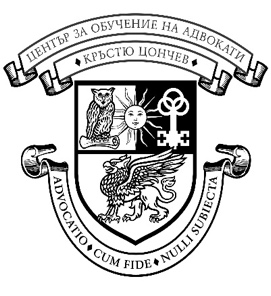  “КРЪСТЮ ЦОНЧЕВ”България, София - 1000			 	тел.  +359 2 980 10 92ул. “Калоян ” 8, ет. 4				e-mail: coa@abv.bgПРЕДСТОЯЩИ СЕМИНАРИ В ЦЕНТЪРА ЗА ОБУЧЕНИЕ НА АДВОКАТИ „КРЪСТЮ ЦОНЧЕВ“ ПРЕЗ М. МАРТ 2024 Г.МАРТДата на провеждане: 05.03.2024 г. от 13:00 ч. до 16:00 ч.Тема: „Управление на личностното развитие“Лектор: проф. д-р Даниела ИлиеваСеминарът ще се проведе само в присъствен формат в зала 3. на ЦОА!Дата на провеждане: 07.03.2024 г. от 13:00 ч. до 16:00 ч.Тема: „Адвокатското представителство при преговори и в процедура по медиация“Лектор: адвокат Дима АлександроваСеминарът ще се проведе само в присъствен формат в зала 3. на ЦОА!Дата на провеждане: 11.03.2024 г. от 13:00 ч. до 16:00 ч.Тема: „Право на собственост – носители на правото на собственост, обекти на правото на собственост и придобивни способи“Лектор: Емануела БалевскаЛинк за Zoom участие:https://us02web.zoom.us/j/85290814569?pwd=QnI1emVQSFhxZ0JqTGRoem4rd0cyQT09 Meeting ID: 852 9081 4569Passcode: 854337Дата на провеждане: 13.03.2024 г. от 13:00 ч. до 16:00 ч.Тема: „Право на собственост – искова защита“Лектор: Емануела БалевскаЛинк за Zoom участие:https://us02web.zoom.us/j/87158855847?pwd=SFdpbnh1aForWU1Md3ZLSzRieWJydz09 Meeting ID: 871 5885 5847Passcode: 222576Дата на провеждане: 14.03.2024 г. от 09:30 ч. до 17:00 ч.Тема: „Наследяване по завещание. Преглед на актуалната практика на Върховния касационен съд“Лектор: проф. д.н. Стоян Ставру – адвокат от САКСеминарът ще се проведе само в присъствен формат в зала 3. на ЦОА!Дата на провеждане: 15.03.2024 г. от 16:00 ч. до 17:30 ч.Тема: Курс по юридически английски език и специфични умения за адвокати – на английски език – I частЛектор: Джоел Брайънт, Държавен департамент, САЩСеминарът ще се проведе на английски език и само в присъствен формат в зала 3. на ЦОА!Дата на провеждане: 18.03.2024 г. от 13:00 ч. до 16:00 ч.Тема: „Правното регулиране на дейността на предприятията и правата на потребителите в светлината на Акта за цифровите услуги и Акта за цифровите пазари“Лектор: проф. д-р Таня Йосифова – адвокат от САКЛинк за Zoom участие:https://us02web.zoom.us/j/86034777365?pwd=Qkt0ZC9ZZy9zcXlJcXE4b1dzb1BIUT09 Meeting ID: 860 3477 7365Passcode: 977075Дата на провеждане: 19.03.2024 г. от 13:00 ч. до 16:00 ч.Тема: „Договор за наем и договор за аренда – практически аспекти. Преглед на съдебната практика“ – I частЛектор: съдия Стилияна ГригороваЛинк за Zoom участие:https://us02web.zoom.us/j/84730546013?pwd=QllHTTcvN2p3NmVBQXpwQ2NBaG5Wdz09 Meeting ID: 847 3054 6013Passcode: 113954Дата на провеждане: 20.03.2024 г. от 13:00 ч. до 16:00 ч.Тема: „Договор за наем и договор за аренда – практически аспекти. Преглед на съдебната практика“ – II частЛектор: съдия Стилияна ГригороваЛинк за Zoom участие:https://us02web.zoom.us/j/86257989887?pwd=RmxPZFhuVFdrVjRlMEhSYXo2bnc4Zz09 Meeting ID: 862 5798 9887Passcode: 236960Дата на провеждане: 21.03.2024 г. от 13:00 ч. до 16:00 ч.Тема: „Особени задължения на работодателя по трудово правоотношение с чужденец, на когото е необходимо разрешение за работа“Лектор: гл. ас. д-р Цвета ПоповаЛинк за Zoom участие:https://us02web.zoom.us/j/87605728301?pwd=YnRLaFZmMWk5VHNDVEZUNFRNMHloUT09 Meeting ID: 876 0572 8301Passcode: 059531Дата на провеждане: 25.03.2024 г. от 13:00 ч. до 16:00 ч.Тема: „Нищожност на завещателните разпореждания“Лектор: съдия Михаил МалчевЛинк за Zoom участие:https://us02web.zoom.us/j/87346935835?pwd=QWhZWXVtcHJoYWpNcW5FOGdOMUd3QT09 Meeting ID: 873 4693 5835Passcode: 103036Дата на провеждане: 26.03.2024 г. от 13:00 ч. до 16:00 ч.Тема: „Унищожаемост на завещателните разпореждания“Лектор: съдия Михаил МалчевЛинк за Zoom участие:https://us02web.zoom.us/j/87409401204?pwd=a2RXYlhZYVdDRnloU05udVFOQlRFQT09 Meeting ID: 874 0940 1204Passcode: 683664Дата на провеждане: 27.03.2024 г. от 13:00 ч. до 16:00 ч.Тема: „Измененията в НК и НПК от 2023 г.- ДВ. бр.67/04.08.23г.;ДВ бр.82 от 29.09.23г., бр.84 от 06.10.23г.; ДВ бр.48 от 02.06.23г.; ДВ. бр.69 от 11.08.23 година“ Лектор: съдия Валя РушановаЛинк за Zoom участие:https://us02web.zoom.us/j/87418883411?pwd=LzRndXppdnRvWmZaZ0VxOU54WHZwUT09 Meeting ID: 874 1888 3411Passcode: 886930Дата на провеждане: 28.03.2024 г. от 16:00 ч. до 17:30 ч.Тема: Курс по юридически английски език и специфични умения за адвокати (на английски език) – II частЛектор: Джоел Брайънт, Държавен департамент, САЩСеминарът ще се проведе на английски език и само в присъствен формат в зала 3. на ЦОА!Дата на провеждане: 29.03.2024 г. от 13:00 ч. до 16:00 ч.Тема: „Изпиране на пари. Разграничения от други престъпления. Неправомерно разпореждане с бюджетни средства. Използване на средства на ЕС не по предназначение. Разрешения в съдебната практика“ Лектор: съдия Валя РушановаЛинк за Zoom участие:https://us02web.zoom.us/j/81998885190?pwd=b2NtVUE1eUNYTXhDOXFTMXc4azFvdz09 Meeting ID: 819 9888 5190Passcode: 773433Уважаеми колеги,Информираме Ви, че Европейската фондация на адвокатите (ELF), в сътрудничество със Съвета на адвокатурите и правните общества в Европа (CCBE) и Службата на Европейския съюз за интелектуална собственост (EUIPO), организира безплатен уебинар на английски език на тема: "Права върху интелектуална собственост - какво европейските адвокати трябва да знаят?", който ще се състои на 18.03.2024 г. (понеделник) от 10:30 ч. до 13:30 ч. българско време в платформата Zoom, като е необходима предварителна регистарция за участие чрез бутона "Register Now" в програмата за събитието, която е прикачена към настоящото обявление.Уважаеми колеги,Центърът за обучение на адвокати "Кръстю Цончев", с подкрепата на Посолството на Кралство Нидерландия в България, проведе конференция на тема: „Задължителната сила на решенията на Европейския съд по правата на човека и на Съда на Европейския съюз за националните съдилища“ (под патронажа на председателя на Конституционния съд на Република България), която се състоя на 23.02.2024 г. Запис от събитието можете да откриете на следния линк: https://fb.watch/qxjrIR48d3/